LICEO ELVIRA SANCHEZ DE GARCESPROFESOR JORGE LUIS PEREZ ORAMAS      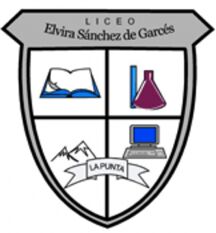 SEGUNDO AÑO MEDIO  / QUIMICA             AÑO 2021 PRIMER SEMESTREMail: jorge.luis.perez@liceoelvirasanchez.cl   +569 63521809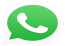 Nombre del estudiante: ___________________________  TRABAJO 2  Puntaje: 30 puntos.Objetivo:Explicar, por medio de modelos y la experimentación, las propiedades de las soluciones en ejemplos cercanos, considerando: -El estado físico (sólido, líquido y gaseoso). -Sus componentes (soluto y solvente). -La cantidad de soluto disuelto (concentración).Orientaciones para el desarrollo de la Actividad:1-Consulta el Libro de texto de la página 90 a la 96 , Unidad 1 Las Disoluciones químicas.Lección 1 ¿Qué son las disoluciones químicas?2-Recuerda las técnicas de lectura explicadas en las otras guías y responder todo en tu cuaderno como evidencia y envía solo la Guía.3-Despuès de leer y analizar:-Responde a la Evaluación Inicial: ¿Qué sé? Página 93 / 6 puntos-Después de leer y analizar en la página 94 responder el Focaliza. /6 puntos -Copia en tu cuaderno los conceptos de mezcla homogénea y heterogénea.-Observa , analiza y responde las preguntas del Explora en la página 94.  /8 puntos-Observa, analiza y responde las preguntas del Reflexiona y el Aplica en la página 95./10 puntos3-Importante elevar tu nivel cultural científico, no dejes de leer lo relacionado en la página 96.